CoronavirusCOVID-19Advice For SchoolsWho is at Risk?Anyone who has been to an aﬀected region in the last 14 daysAND is experiencing symptomsAnyone who has been in close contact with a conﬁrmed or probable case of COVID-19 (Coronavirus) in the last 14 days AND is experiencing symptomsHow to PreventWashyour hands well and often to avoid contaminationCoveryour mouth and nose with a tissue or sleeve when coughing or sneezing and discard used tissueAvoidtouching eyes, nose, or mouth with unwashed handsCleanand disinfect frequently touched objects and surfacesThe Symptoms> A Cough > Shortness of Breath > Breathing Diﬃculties > Fever (High Temperature)Aﬀected RegionsCheck the list of aﬀected regions on www.hse.ieWhat to do if you are at riskI’ve been to an aﬀected region in the last 14 days andI HAVE symptomsStay away from other peoplePhone your GP without delayIf you do not have a GP Phone 112 or 999I DO NOT HAVE symptomsFor advice visit www.hse.ieI’ve been in close contact with a conﬁrmed or probable case of COVID-19 (Coronavirus) in the last 14 days andI HAVE symptomsStay away from other peoplePhone your GP without delayIf you do not have a GP Phone 112 or 999I DO NOT HAVE symptomsFor advice visit www.hse.ieFor Daily Updates Visit www.gov.ie/health-covid-19 www.hse.ie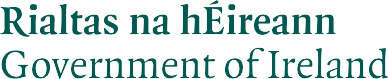 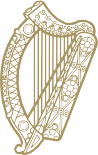 Ireland is operating a containment strategy in line with WHO and ECDC advice